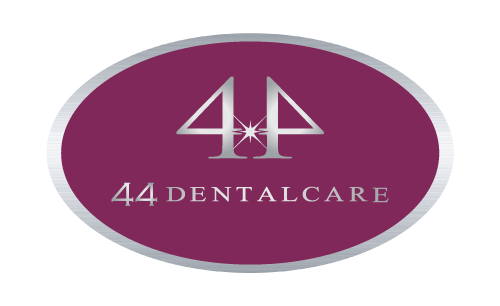 You can refer patients through our secure online form at www.44dentalcare.co.uk/referral                                                                                              __________20___Private referral formPATIENT DETAILSName___________________________________	                             Sex M/F __________________________________DOB _____ /______ /_______ (dd/mm/yyyy) Address__________________________________________________________________________________________________________________________________________________________________________Postcode_______________Tel No: Home _______________________ Work ______________________Referral reason Please circle: Implants, Endodontics, Oral surgery, OPG________________________________________________________________________________________________________________________________________________________________________________________________________ ________________________________________________________________________________________________________________________________________________________________________________________________________History of present complaint________________________________________________________________________________________________________________________________________________________________________________________________________________________________________________________________________________________________________________________________________________________________________________________________________________Relevant Medical History/ inc. medications/allergies ____________________________________________________________________________________________________________________________________________________________________________________________________________________________________________________________________________________________________________Provisional Diagnosis________________________________________________________________________________________________________________________________________________________________________________________________________Any treatment carried out already (It would be helpful if a radiograph is forwarded with this form) ________________________________________________________________________________________________________________________________________________________________________________________________________Other relevantinformation____________________________________________________________________________________________________ ____________________________________________________________________________________________________Referring GDP details:GDP address: _______________________________________________________________________________________GDP tel no: _________________________________________________________________________________________Mr Surendra Shenoy,  Specialist Oral Surgeon  BDS MDS FDSRCPSSDr JJ Khamis,  Specialist Prosthodontist  BDS MFDS RCS MClin.Dent MRD RCS Dr. Gonzalo Diaz Alvarez,   DWSI  Endodontics  DDS, MSC Endodontics.